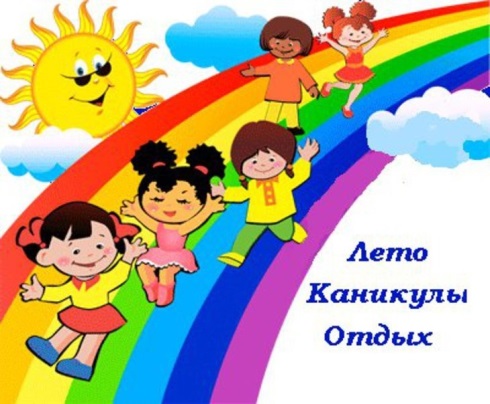 Отдых и оздоровление летом 2021 г.1.Если Ваш ребенок школьного возраста, то в период летних каникул его можно направить в лагерь с дневным пребыванием при школе.Для лагерей с дневным пребыванием детей при школах установлены следующие нормативы:срок пребывания в лагере – 21 день;режим питания – двухразовый;режим работы – с 9.00 до 15.00;стоимость питания в день – 189 руб., 00 коп.;стоимость путевки – 3981 руб. 60 коп.размер родительской платы за путевку в лагерь с дневным пребыванием 1194 руб. (Постановление Правительства Красноярского края от 17.11.2020 № 786-П)Заявления на приобретение путевки необходимо подавать в образовательную организацию, где обучается ребенок.За счет средств краевого бюджета без взимания родительской платы можно приобрести путевки в лагеря с дневным пребыванием детям из следующих льготных категорий семей:из семей со среднедушевым доходом ниже величины прожиточного минимума, установленной в районах Красноярского края на душу населения;из многодетных семей со среднедушевым доходом семьи, не превышающим 1,25 величины прожиточного минимума, установленной в районах Красноярского края на душу населения;из семей, воспитывающих детей одинокими родителями со среднедушевым доходом, не превышающим 1,25 величины прожиточного минимума, установленной в районах Красноярского края на душу населения;из семей, находящихся в социально опасном положении.Для получения путевки в лагере с дневным пребыванием при школе необходимо подать заявление и предоставить необходимый пакет документов в образовательную организацию, где обучается ребенок, в срок до 1 мая текущего года: копия свидетельства о рождении (паспорта), медицинская справка о состоянии здоровья, справка о прививках, ксерокопия страхового полиса обязательного медицинского страхования.2.Для получения путевки в загородные оздоровительные лагеря Красноярского края в срок до 15 апреля следует обращаться в управление образования Кежемского района, ул. Колесниченко, 10, каб. №5. В загородные оздоровительные лагеря принимаются дети в возрасте от 7 до 15 лет включительно.В 2021 году путевки будут приобретаться в следующие лагеря Красноярского края:ЗОЛ «Елочка» Минусинского района:2 сезон с 24.06 по 14.07 (21 день) – 50 путёвок;3 сезон с 17.07 по 06.08 (21 день) – 50 путёвок.Стоимость путевки на 21 день – 23860 руб, из которых 70% (16702 руб.) оплачивается за счет средств краевого бюджета, 30% (7158 руб.) – за счет средств родителей (законных представителей) (Постановление правительства Красноярского края от 24.12.2020 г. № 757-п.). Проезд детей к местам отдыха и обратно – за счет средств родителей (законных представителей), проезд сопровождающих – за счет краевых средств.Для оформления ребенка в загородный оздоровительный лагерь необходимо иметь следующие документы:ксерокопию свидетельства о рождении или паспорта;медицинскую справку для отъезжающего в лагерь (форма № 079/у);ксерокопию страхового полиса обязательного медицинского страхования;справку о прививках (прививочный сертификат);справку об эпидемическом окружении (действительна в течение 3 суток).По возникающим вопросам следует обращаться в управление образования по тел. 2-12-42, 2-21-53.